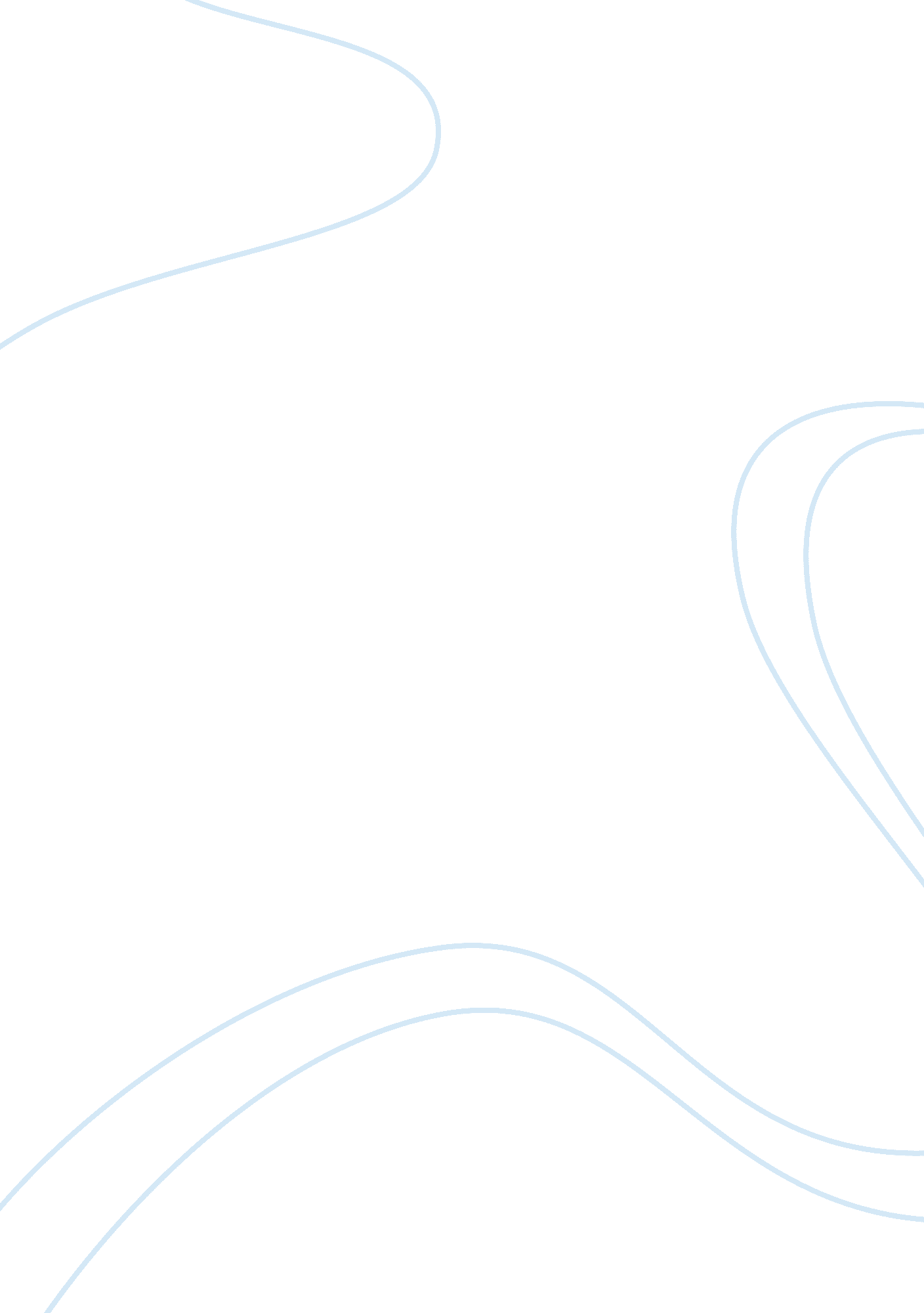 Is winning everything essay samplePsychology, Goal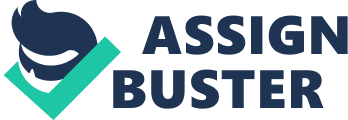 Every year, thousands of teams for anything competitive, work extremely hard to achieve won goal; win a championship. While this is the ultimate goal for any team, there is so much more that goes into competitive activities then just winning. Everyone on any competitive team should be able to say that they gave their best effort on any team. In the end, some of the other things that matter more than just winning are if the members of each competitive team are able to say that they gave their best effort and that everyone had a positive contribution to the team. I understand that every team’s goal is to win the championship of whatever league that they are in. However, from my experience playing sports, I know that any coach would be perfectly happy if all of their players gave all of the effort that they had in them, and they did not make a stupid mistake, then the coach would be happy no matter how the team ended up. I know that at the college or professional levels, your best effort would not be enough, as all that matters over there is whether you win or lose. However, people involved in competition have the right to be satisfied as long as they truly gave their best effort on the field, or at the competition. Everyone on a team would love nothing more than to do well. Any time I do a sport, while I would love to win as much as anybody else, I know that I can only control what I can control. And the only thing that I can control is how well I do on the field, and not how the rest of my team has been playing the entire time. One of the things that make competitors extremely mad is when their team loses because they did not perform well. I think that if the competitor negatively contributed to a team, they should be mad about that, not how their team did. In conclusion, winning is hardly everything. There are so many more factors that go into competition than simply the end result. I know that to everyone who is involved in a competitive activity that, like me, they would love nothing more than to win. But that is not all there is to it. I think that at the end of every activity, every competitor should ask themselves two simple questions. Did I give my best effort, and did I give a positive contribution to my team. If they can answer yes to both of those questions, than they should be satisfied with their performance. 